The Association for International Arbitration  IVZWAvenue Louise 146, B-1050 Brusselstel.: +(32) 2 643 33 01fax: +(32) 2 646 24 31e-mail: administration@arbitration-adr.orgweb:    www.arbitration-adr.orgSEMINAR ON SUSTAINABLE DEVELOPMENT AND INTERNATIONAL ARBITRATIONORGANIZERS: The Association for International Arbitration (AIA) IVZW, together with AIA Italy and ICC Italy.PROJECT NAME: Sustainable Development and International Arbitration DESCRIPTION: This seminar looks at what sustainable development is really about, the trends and effects of sustainable development law in the commercial arbitration world, and enhancing environmental protection through ISDS. LOCATION: Vrije Universiteit Brussel (VUB University), Pleinlaan 5, B-1050, Brussels, Belgium.DATE: 10 November 2016 (2pm – 6.30pm)LANGUAGE: EnglishPROGRAM: TBDREGISTRATION FORMFirst Name ____________________________ Last Name _________________________________Occupation ____________________________Organization_______________________________VAT number___________________________ Billing address_______________________________________________________________________________________________________________Telephone __________________________ Fax ________/_________________________________Fee: Registration fee: 200 Euros (VAT excluded);(+ 50% reduction for AIA members)Are you already active as arbitrator?   Yes  	 NoEmail ____________________________________________________________________________Signature ________________________________________________________________________ Tick this box if you are an AIA member and benefit from a 50% discount(Send this form to Alexander.Billiet@billiet-co.be) [Feel also free to suggest future events or become partner to future events][For other AIA events, see: www.arbitration-adr.org/activities/?p=conference&a=upcoming] [This event is supported by Billiet & Co Lawyers, Arbitrators & Mediators]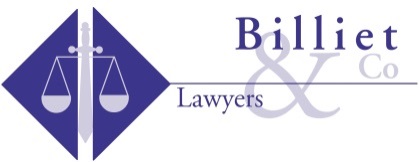 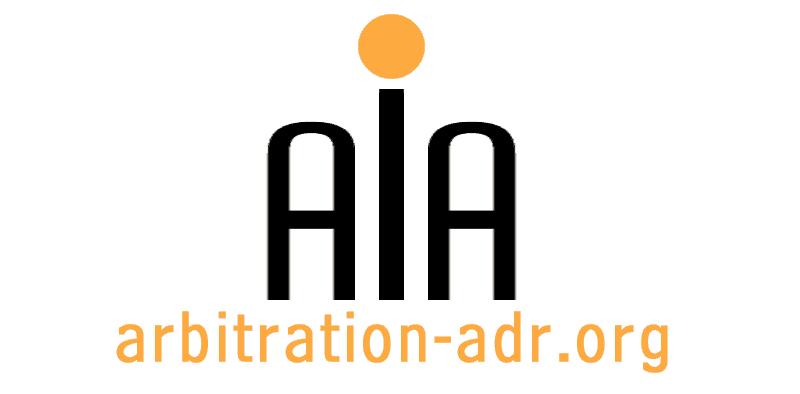 